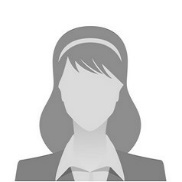 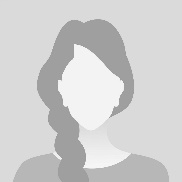 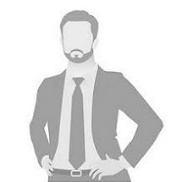 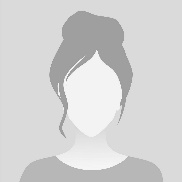 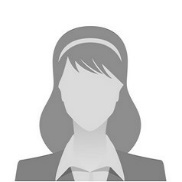 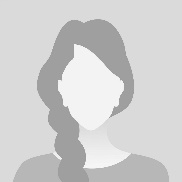 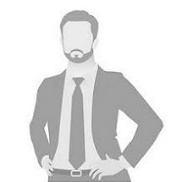 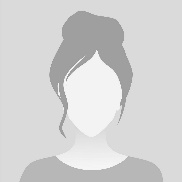                                              Organizational Flow Chart 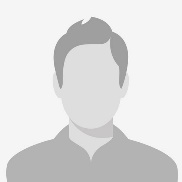 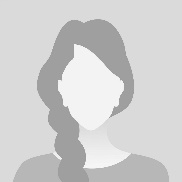 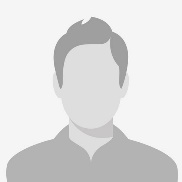 